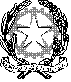 Istituto Magistrale Statale  MARGHERITA DI SAVOIAIndirizzi:  Linguistico  —  SCIENZE UMANE – SCIENZE UMANE OPZIONE ECONOMICO SOCIALE Via Cerveteri 55/57  — Distretto  Scolastico 17° - VII MUNICIPIO 00183 – ROMA  06121122065  e  Fax  06121122065    PEO: rmpm08000b@istruzione.it  PEC:  rmpm08000b@pec.istruzione.itCOD.MECC.RMPM08000B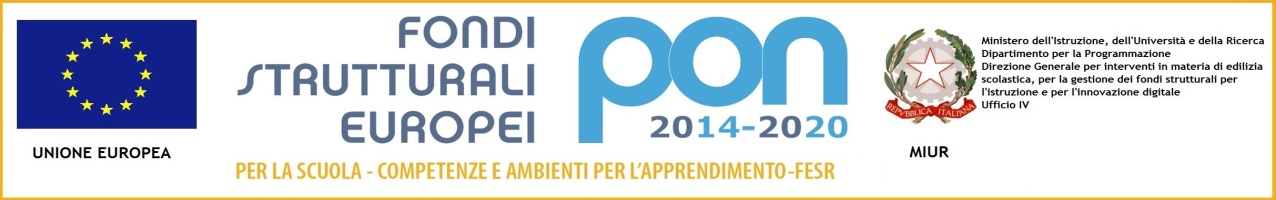            Al Dirigente Scolasticodell’Istituto Magistrale“Margherita di Savoia”                        RomaIl/la  sottoscritto/a ……………………………………………………………….richiede la prenotazione dalla Sala Conferenze il   giorno……………………………….  con  la/e classe/i   ………………………. per…………………………………………………………………………………………………………………………………………………………………dalle ore ……….…. alle ore ………..….Roma, Il docente…………………………………………………(mla)